Опыт работы первичной профсоюзной организацииМБДОУ детский сад № 4 «Семицветик»            за 2019-2020 уч. год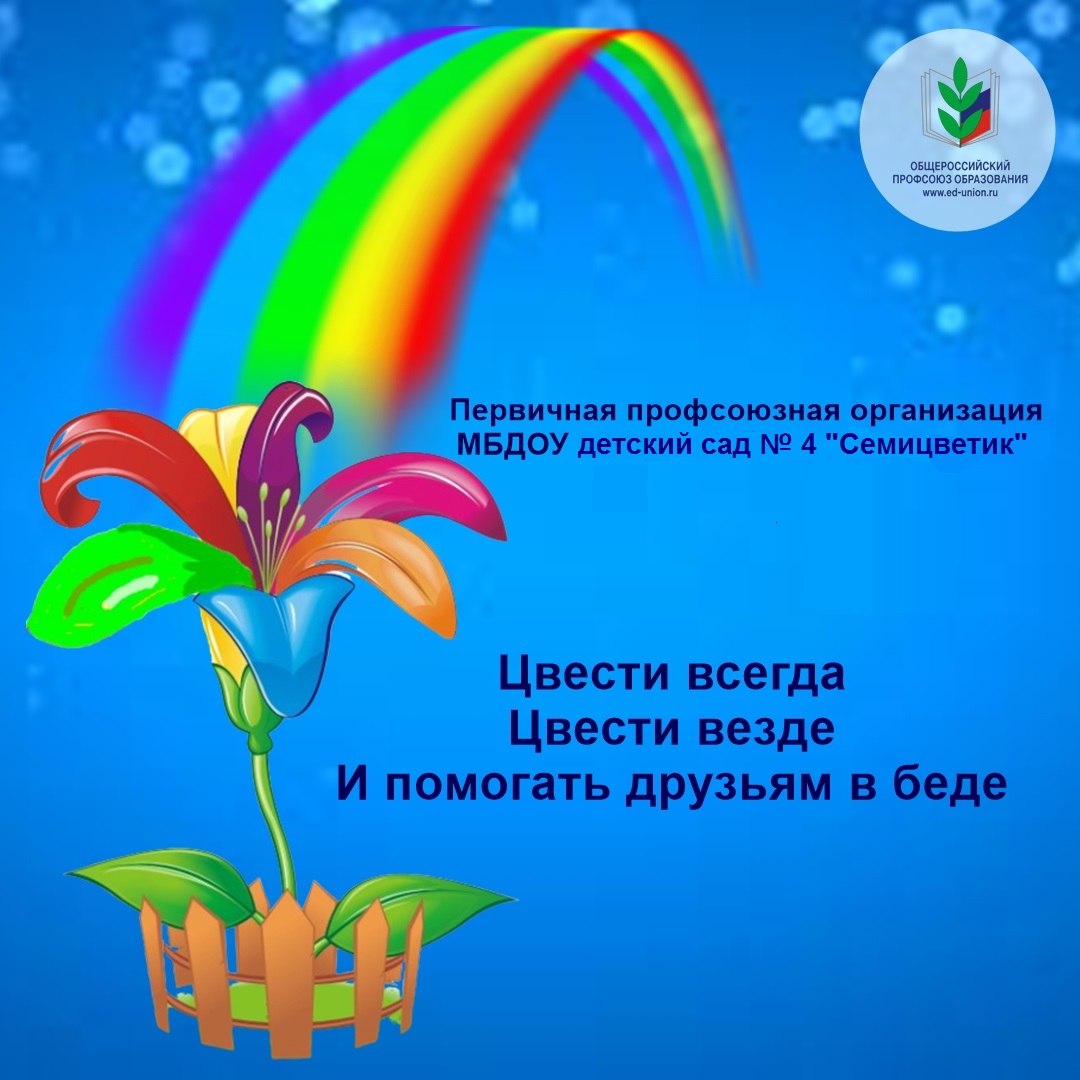 Председатель ППО Погребняк М.С.Опыт работы первичной профсоюзной организацииМБДОУ детский сад № 4 «Семицветик»за 2019-2020 уч.год.Первичная профсоюзная организация МБДОУ детский сад № 4 «Семицветик»  является структурным звеном Тарасовской районной  организацией Профсоюза работников народного образования и науки РФ. В своей деятельности первичная профсоюзная организация  руководствуется Уставом  профсоюза, Законом РФ «О профессиональных союзах их правах и гарантиях деятельности», действующим законодательством, нормативными актами.Основными целями профсоюза является представительство и защита социально-трудовых прав и профессиональных интересов членов профсоюза. Работа профсоюзного комитета была направлена на:-агитационную работу по вступлению в ряды ППО-обеспечение защиты прав каждого члена профсоюза;-создание условий для работы и отдыха членов профсоюза.-охрана труда в организации.Наша ППО ещё совсем молода. Она организована в июне 2019г.Первым делом был создан профактив нашей организации.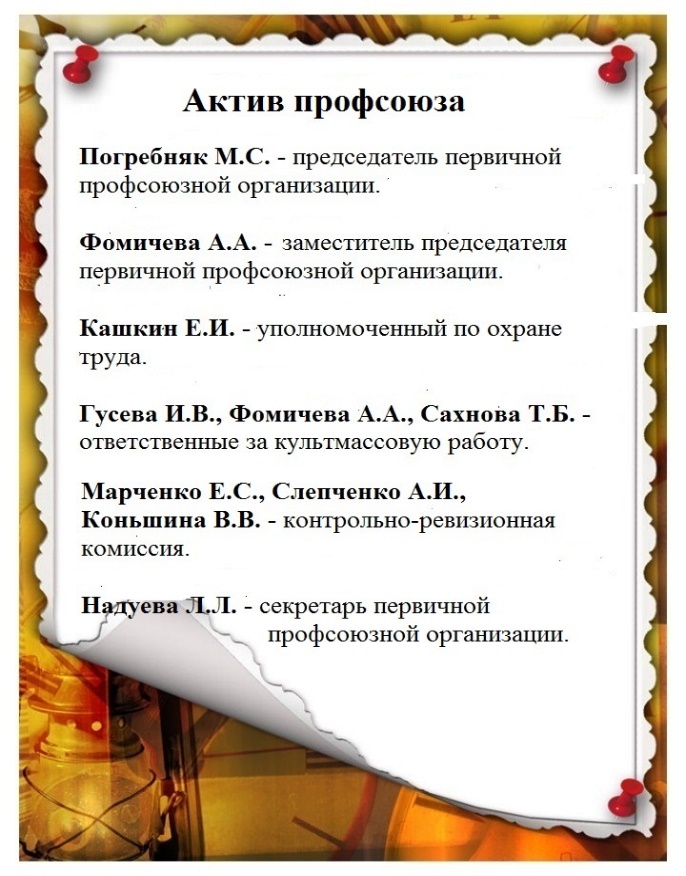 Далее главной задачей профсоюзного актива, стала агитационная работа с сотрудниками ДОУ и сплочение коллектива.Для этого оформлен информационный профсоюзный стенд, организована подписка на газету «Наш профсоюз».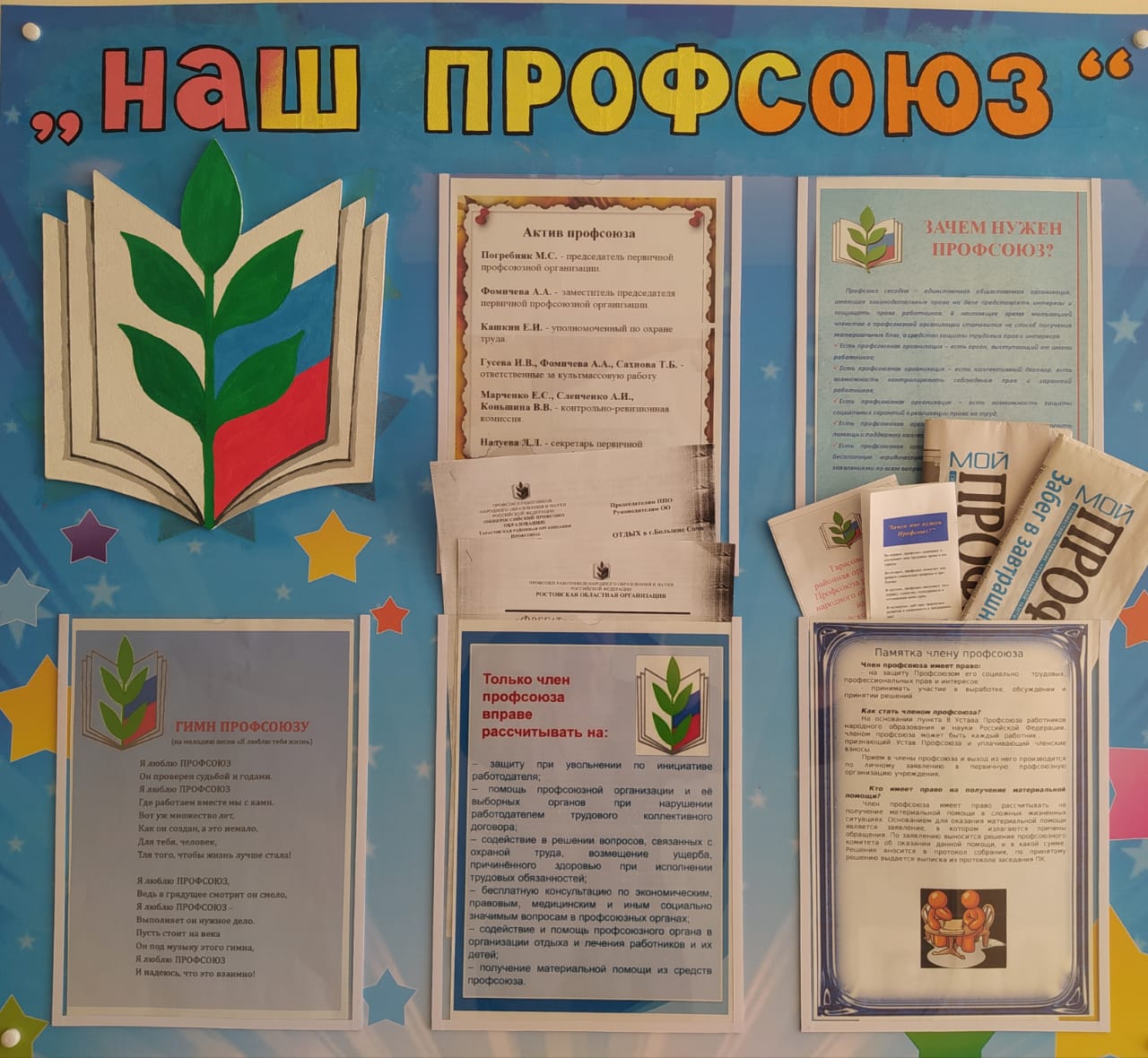 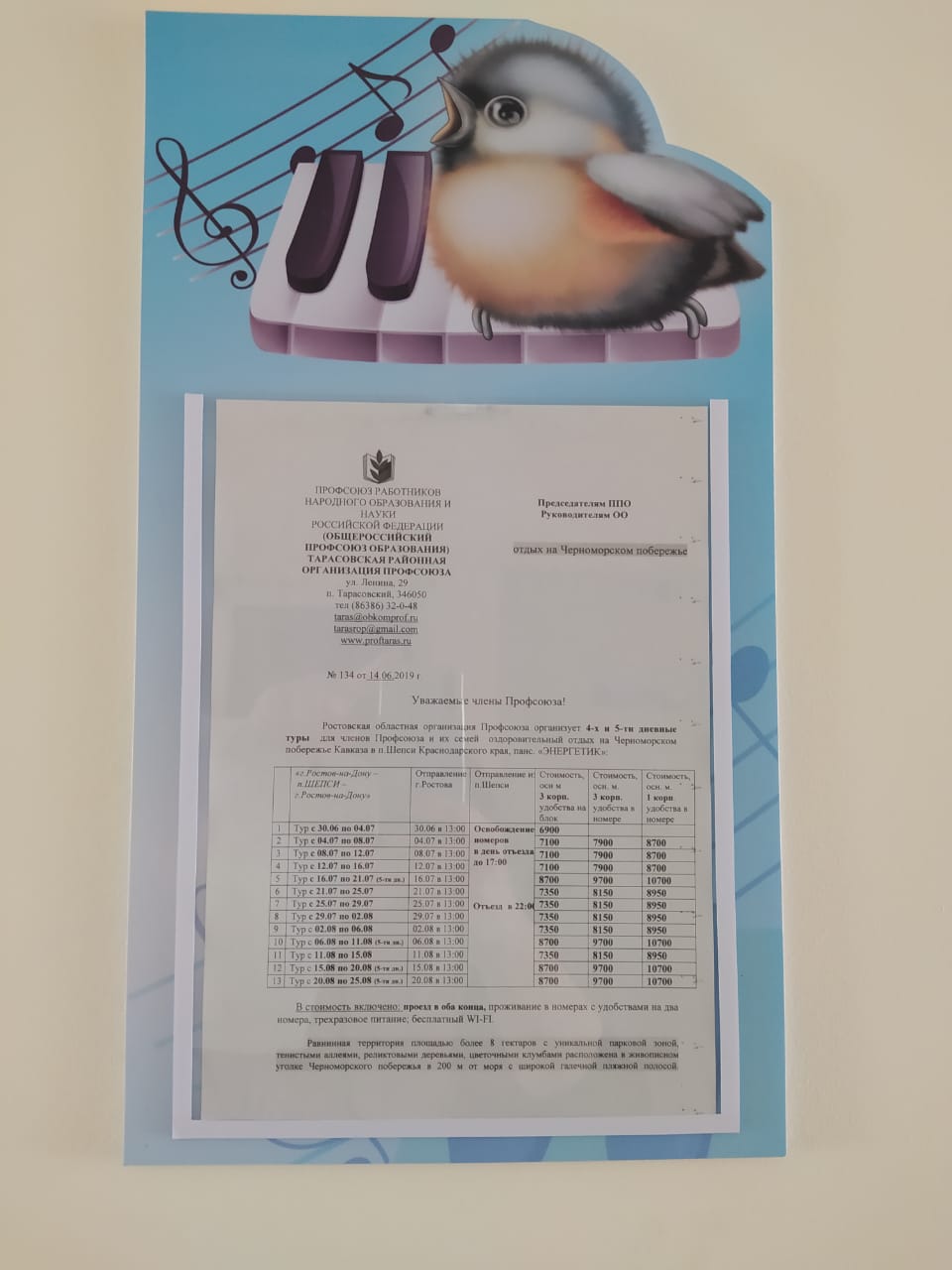 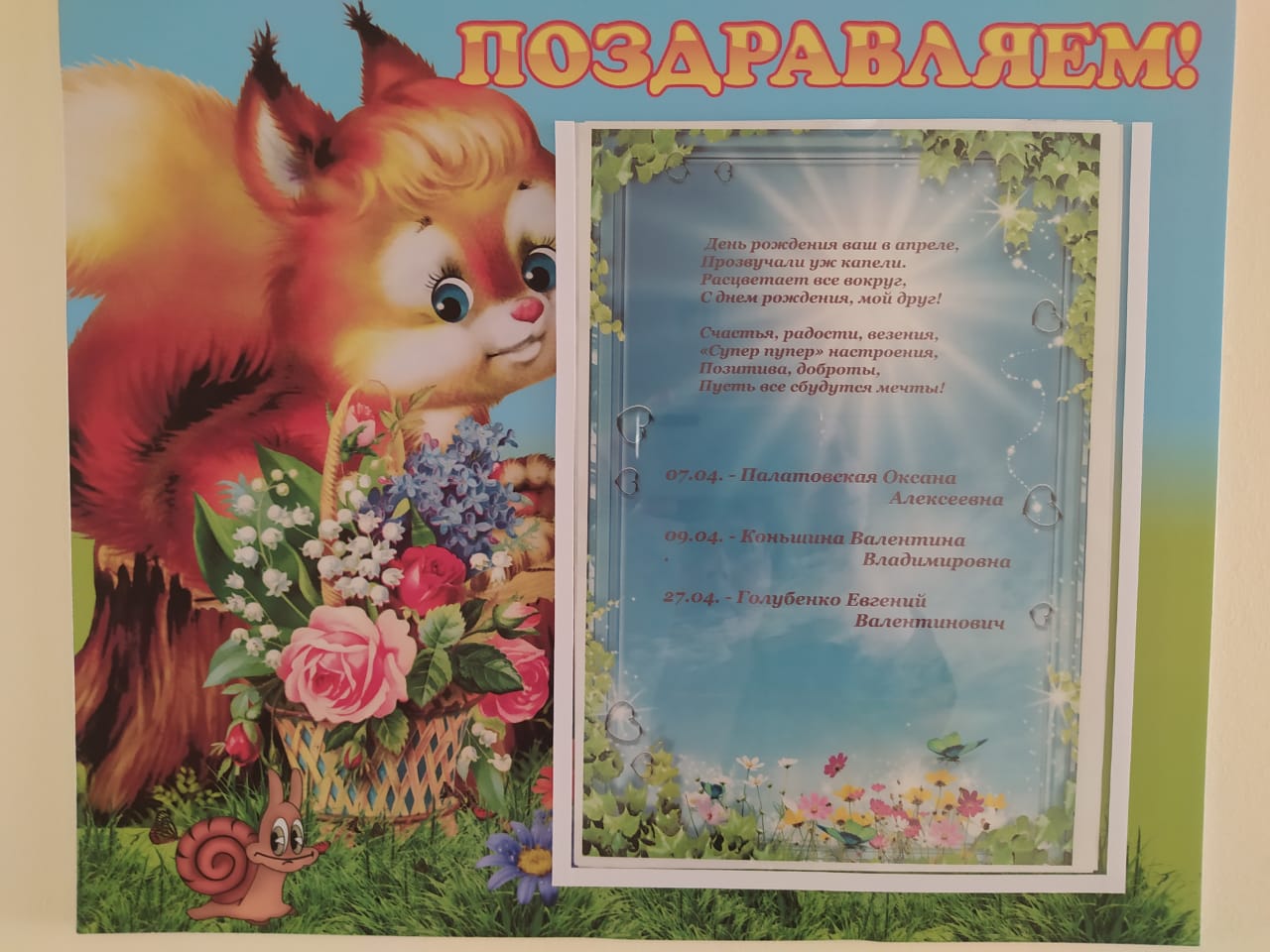 Выпущен буклет для новых членов ППО.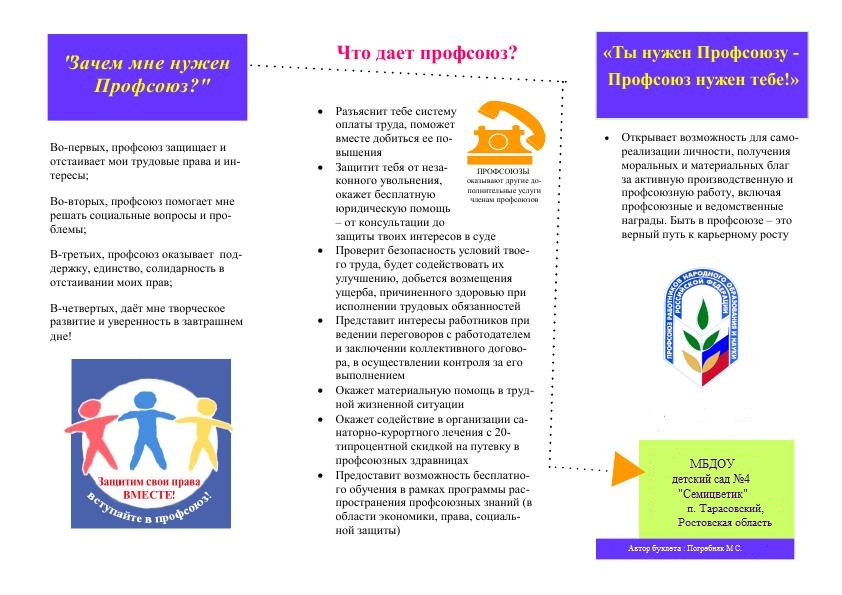 Семендяева Татьяна Викторовна, изготовила агитационный плакат, для вступающих в ППО сотрудников.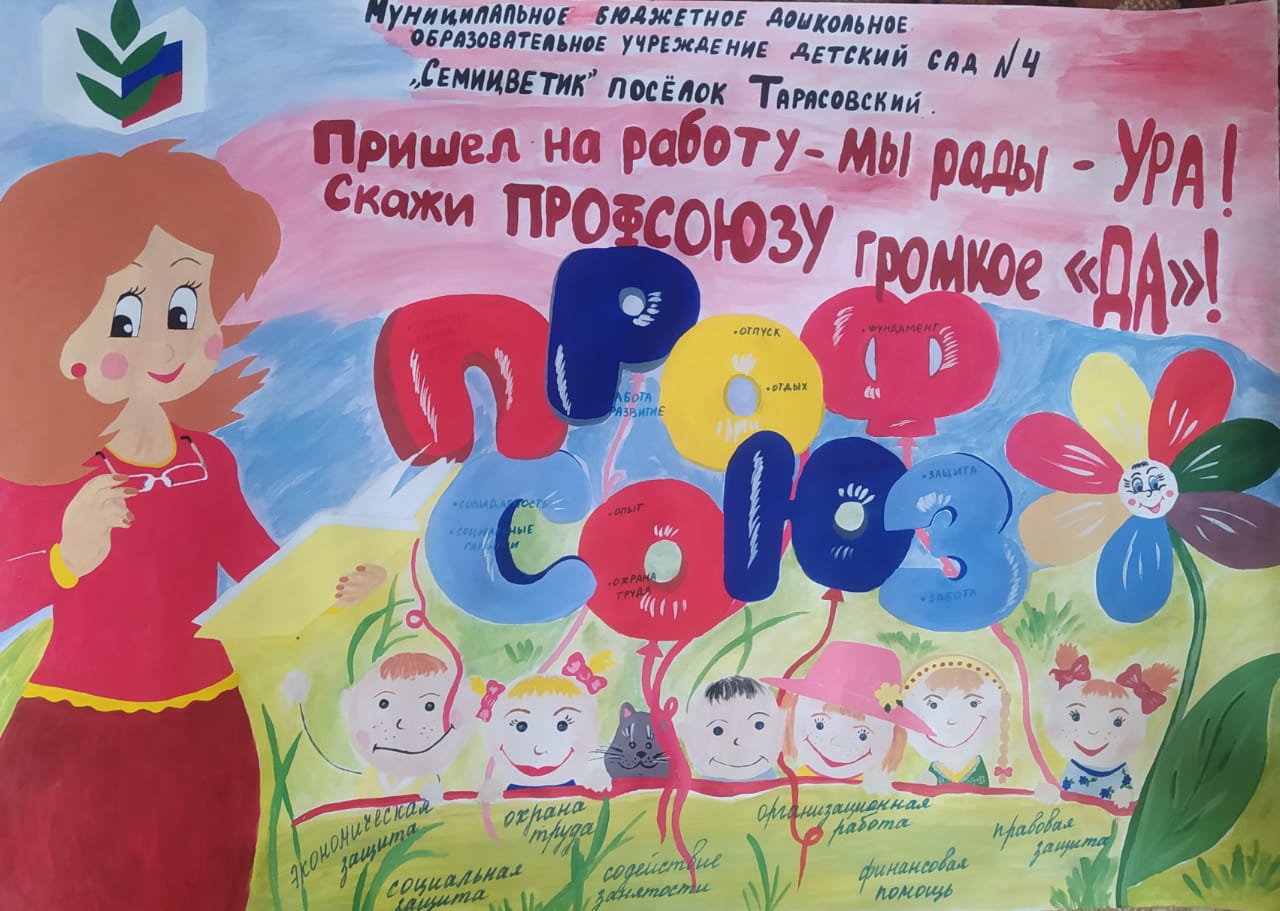 Приобретены футболки, взрослых и детских размеров с агитационными эмблемами нашей профсоюзной организации.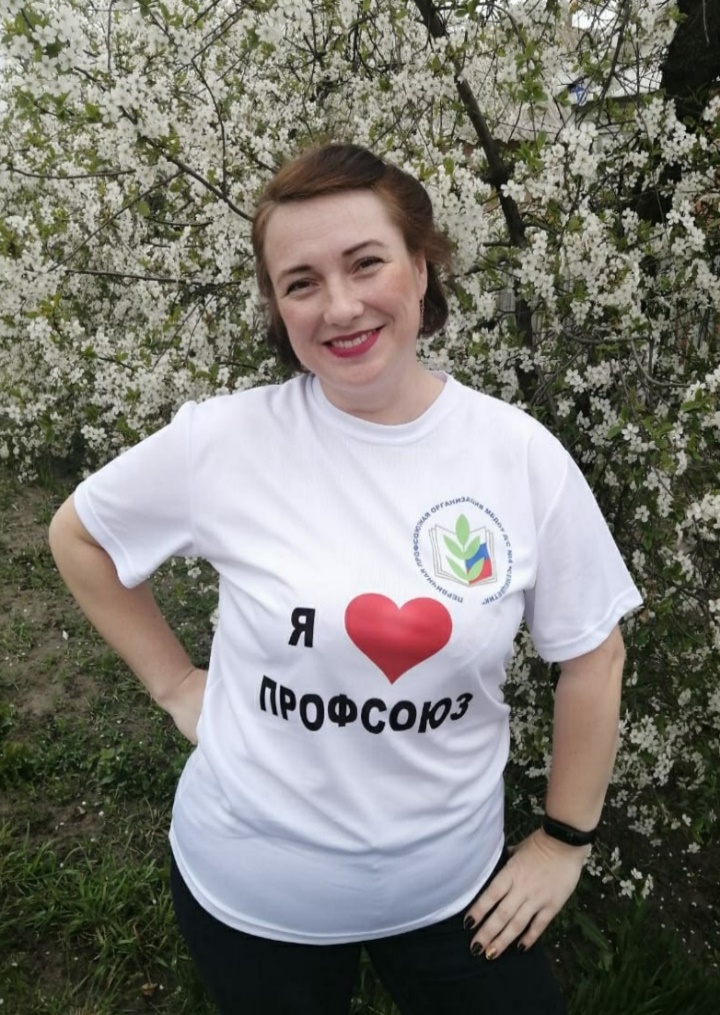 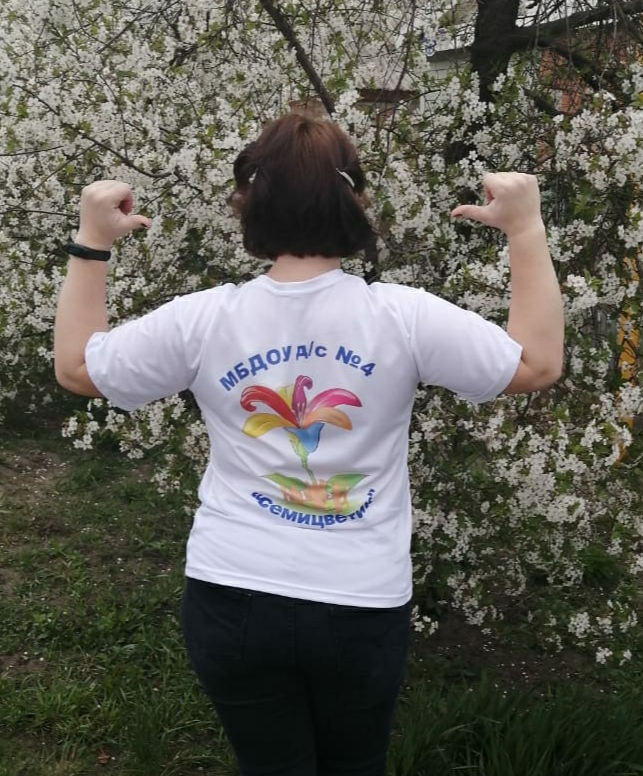 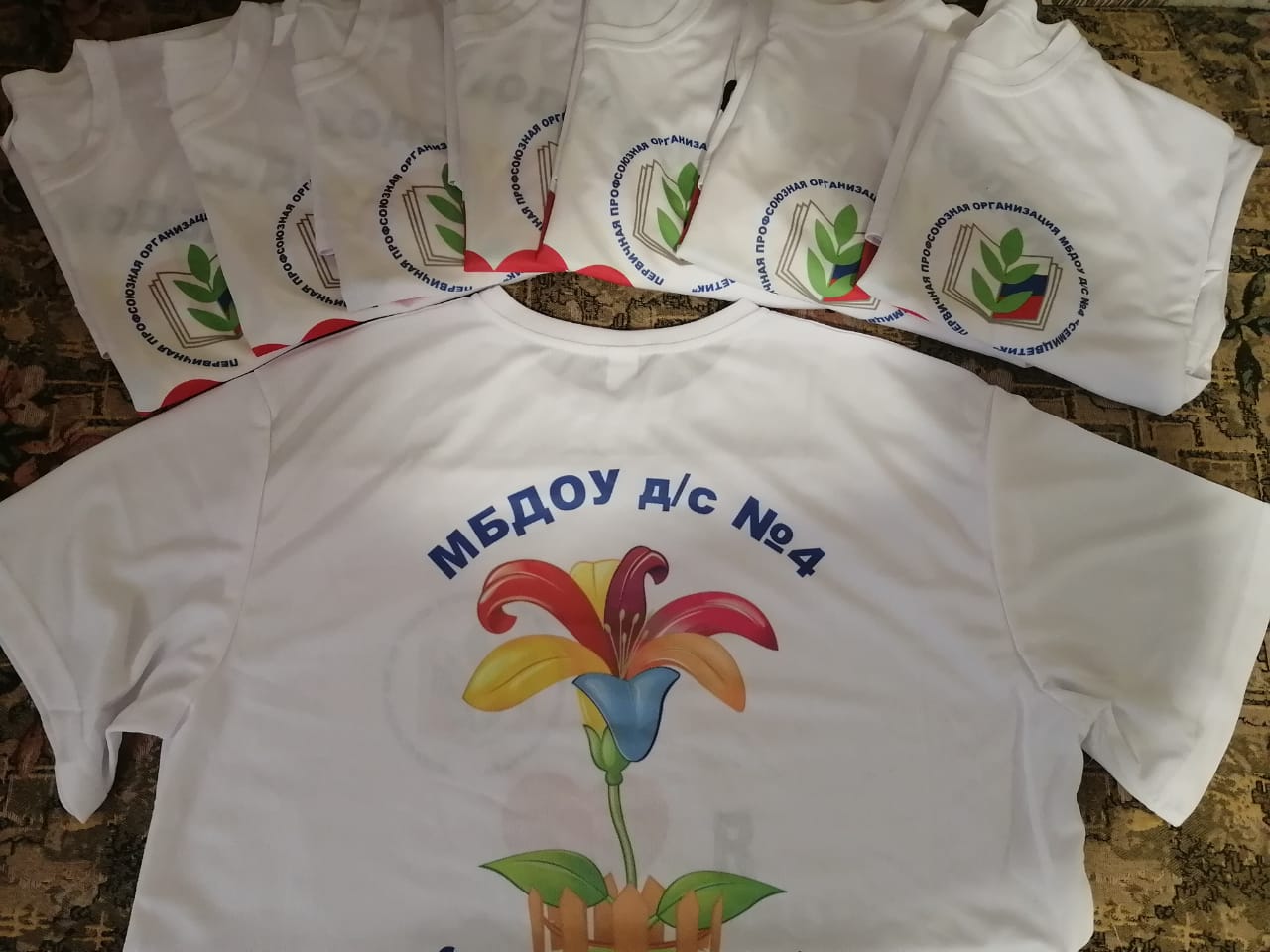 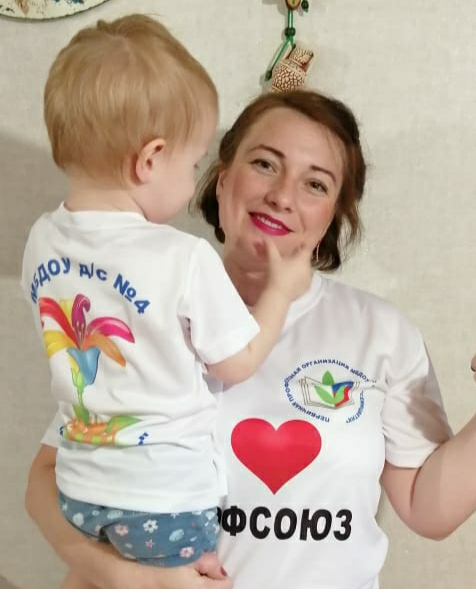 На сайте ДОУ создана профсоюзная страничка, где можно познакомиться с  планом работы ППО на год, публичным отчётом и др.Все члены профсоюзной организации имеют право на защиту их социально-трудовых прав и профессиональных интересов. Реализацию этого права осуществляет профсоюзный комитет, комиссия по охране труда, а также комиссия по трудовым спорам. Соблюдаются все социальные льготы и гарантии коллективного договора.Важным направлением в деятельности нашего профкома является обеспечение безопасных условий труда. За подготовку к новому учебному году, равную ответственность несут руководитель и профком. Уполномоченный по охране труда осуществляет контроль за соблюдением охраны труда, участвует в проверке и подготовке положений, инструкций и других локальных актов.На заседаниях профсоюзного комитета при составлении плана мероприятий определили, что главная задача профсоюзного комитета должна быть направлена на защиту прав и интересов работников. Оплачиваются командировочные расходы, коллеги проходят медосмотр и диспансеризацию вовремя, сотрудники участвуют  в областной программе «Оздоровление» (посещение аквапарка)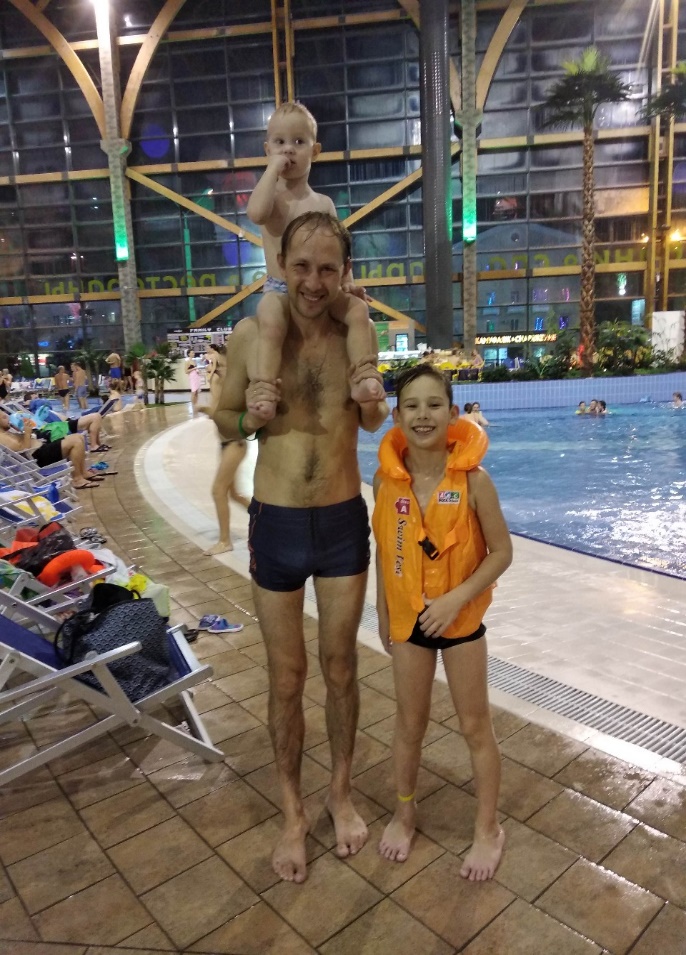 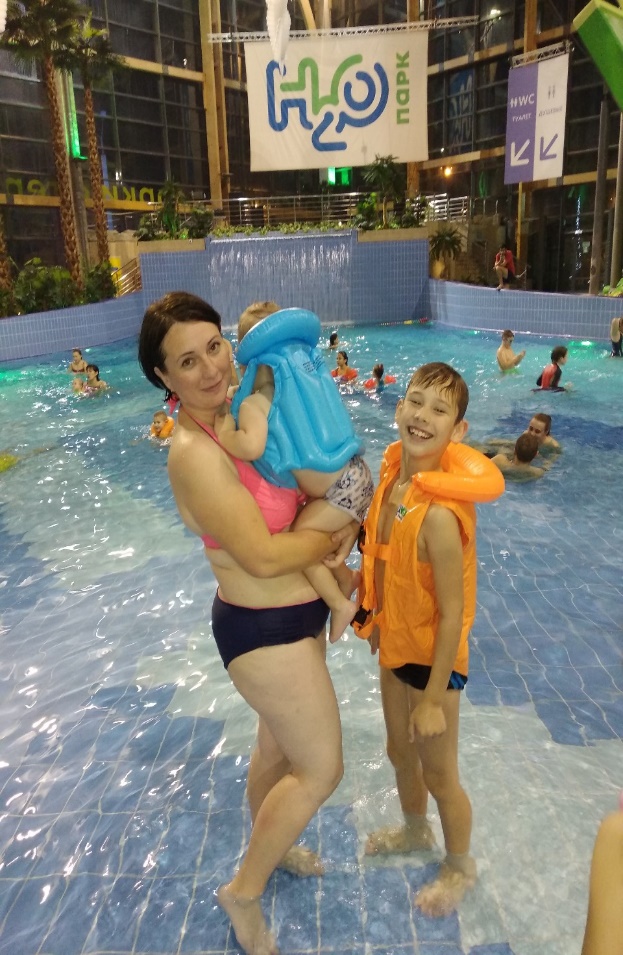 Традиционными стали поздравления с днём рождения и юбилеями.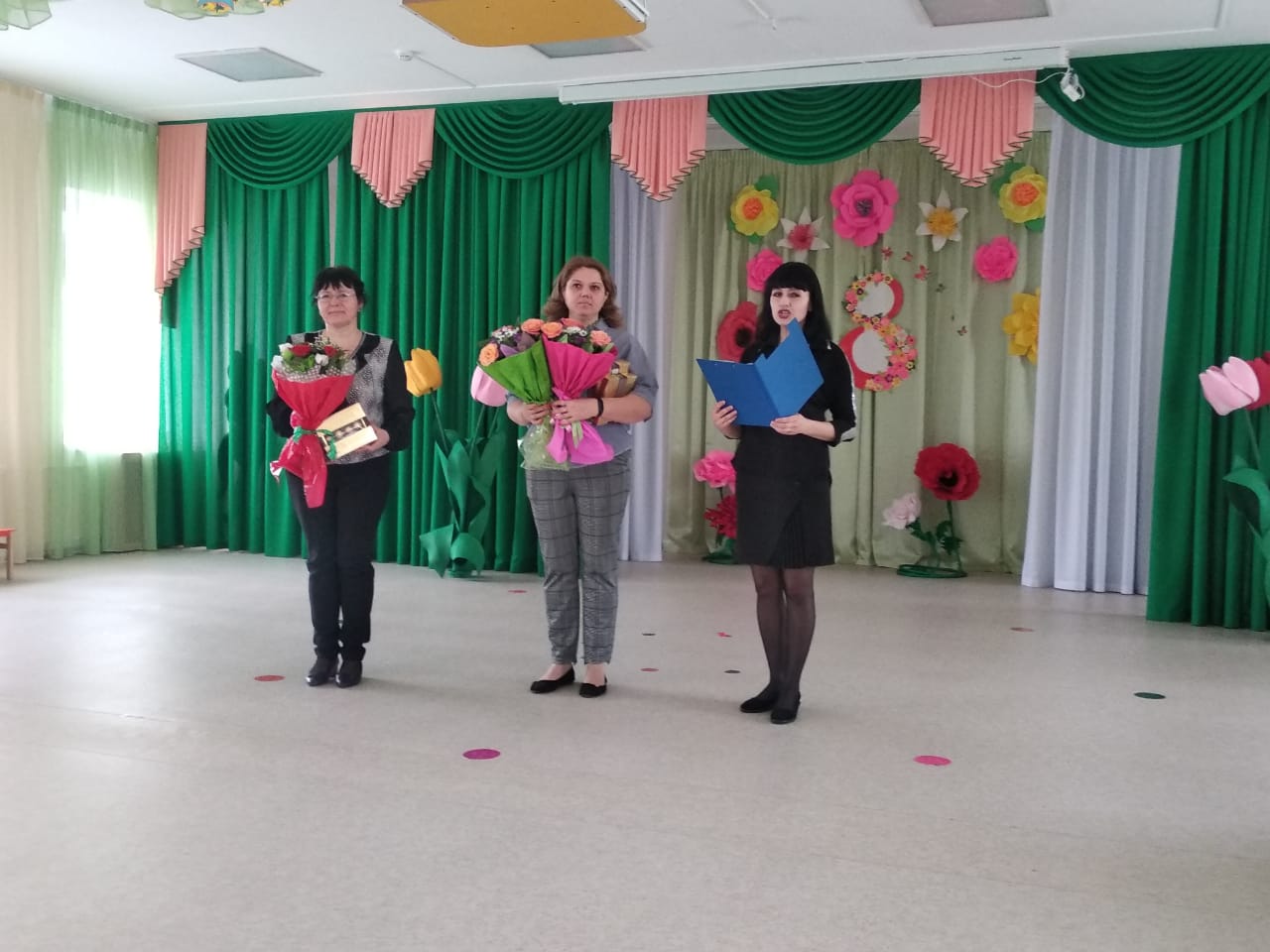 Совместное проведение мероприятий,  дней отдыха, 23 февраля, 8 марта, встреча нового года, конкурсов, соревнований….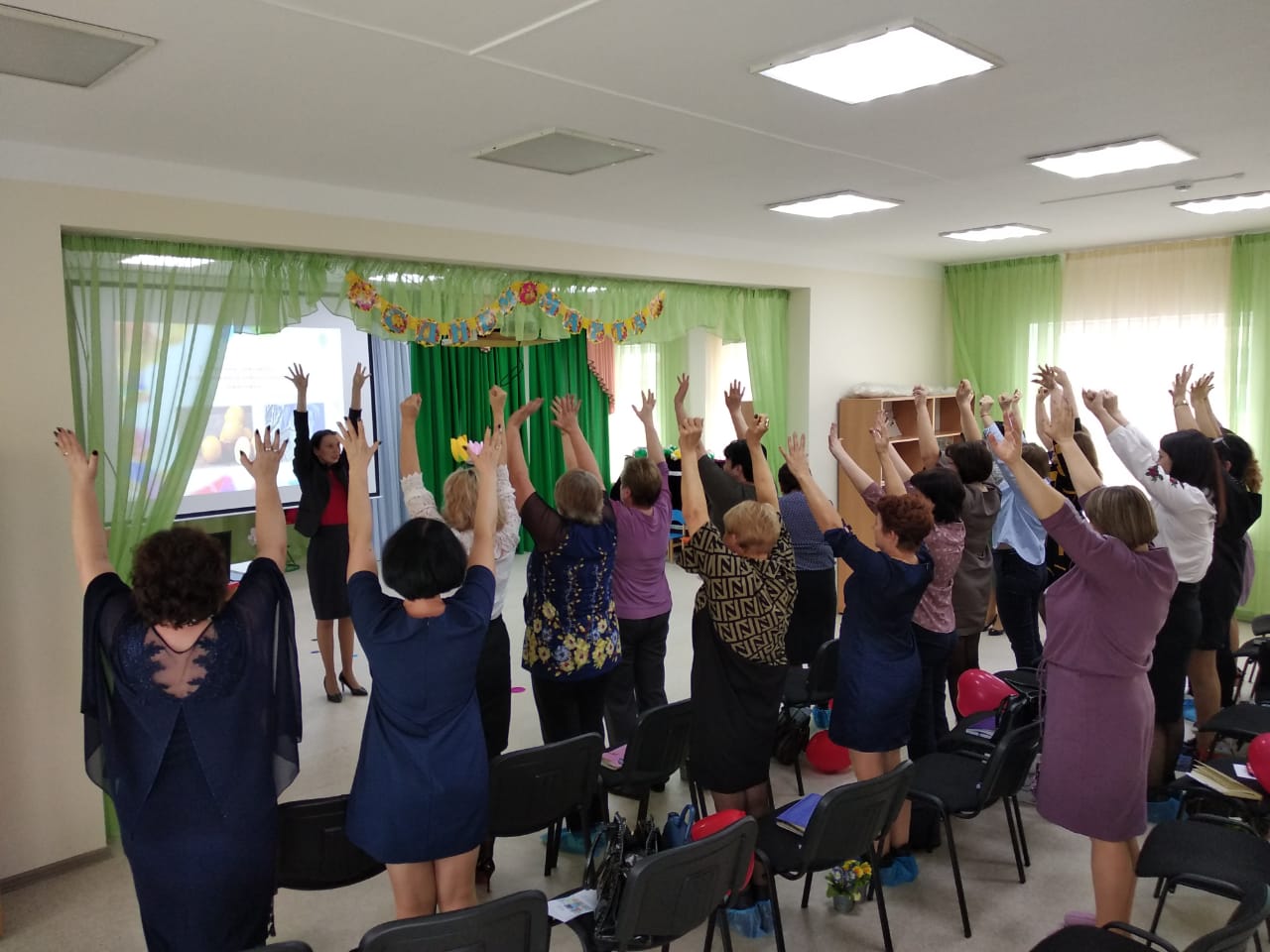 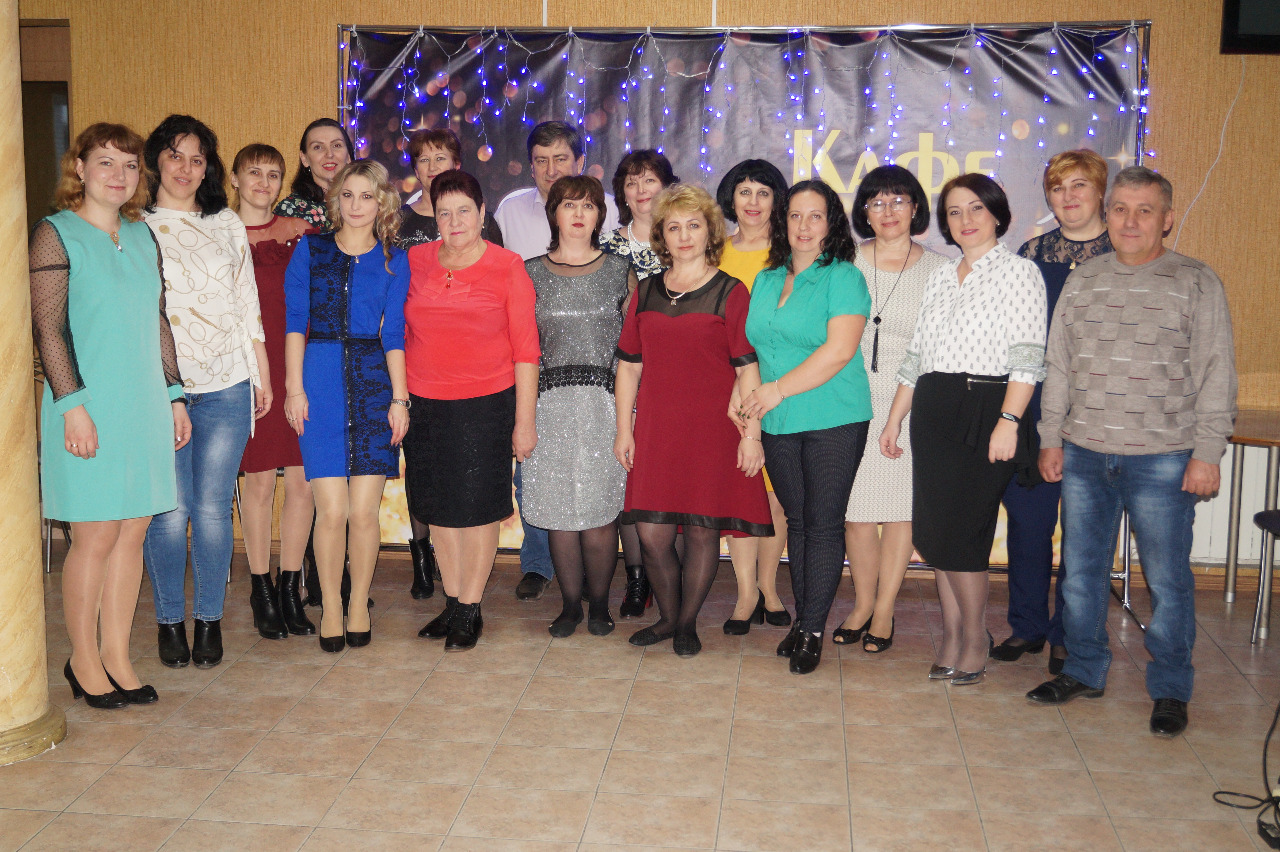 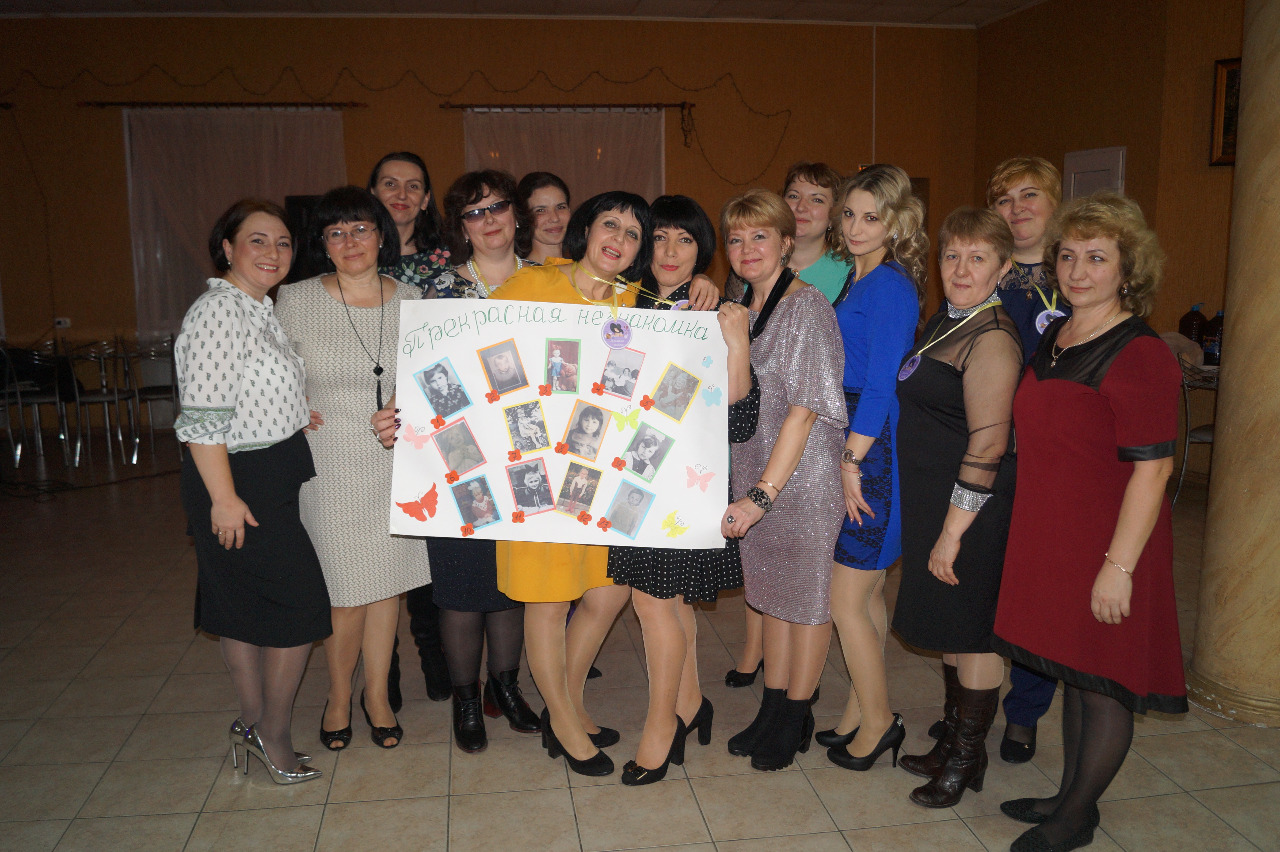 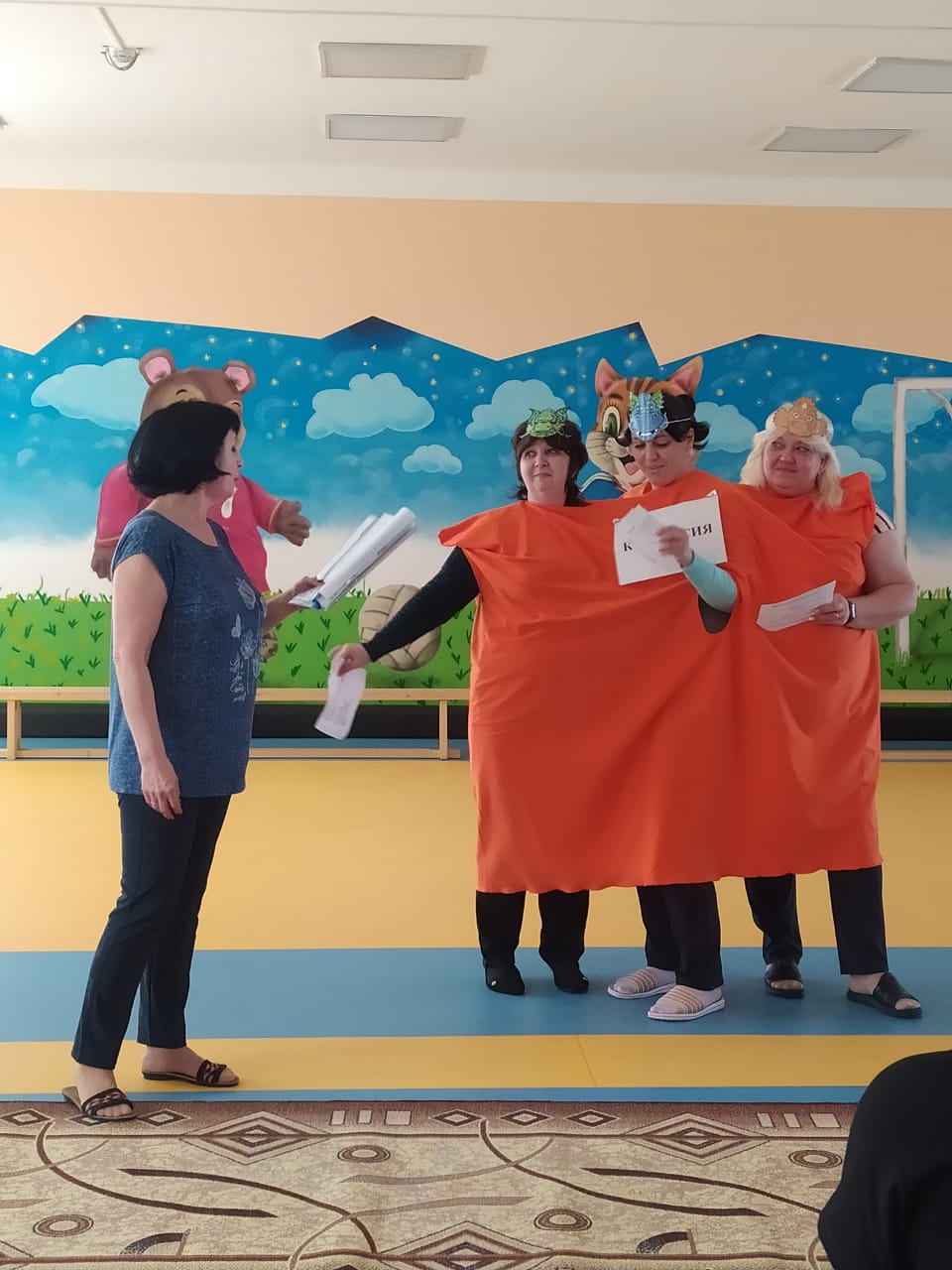 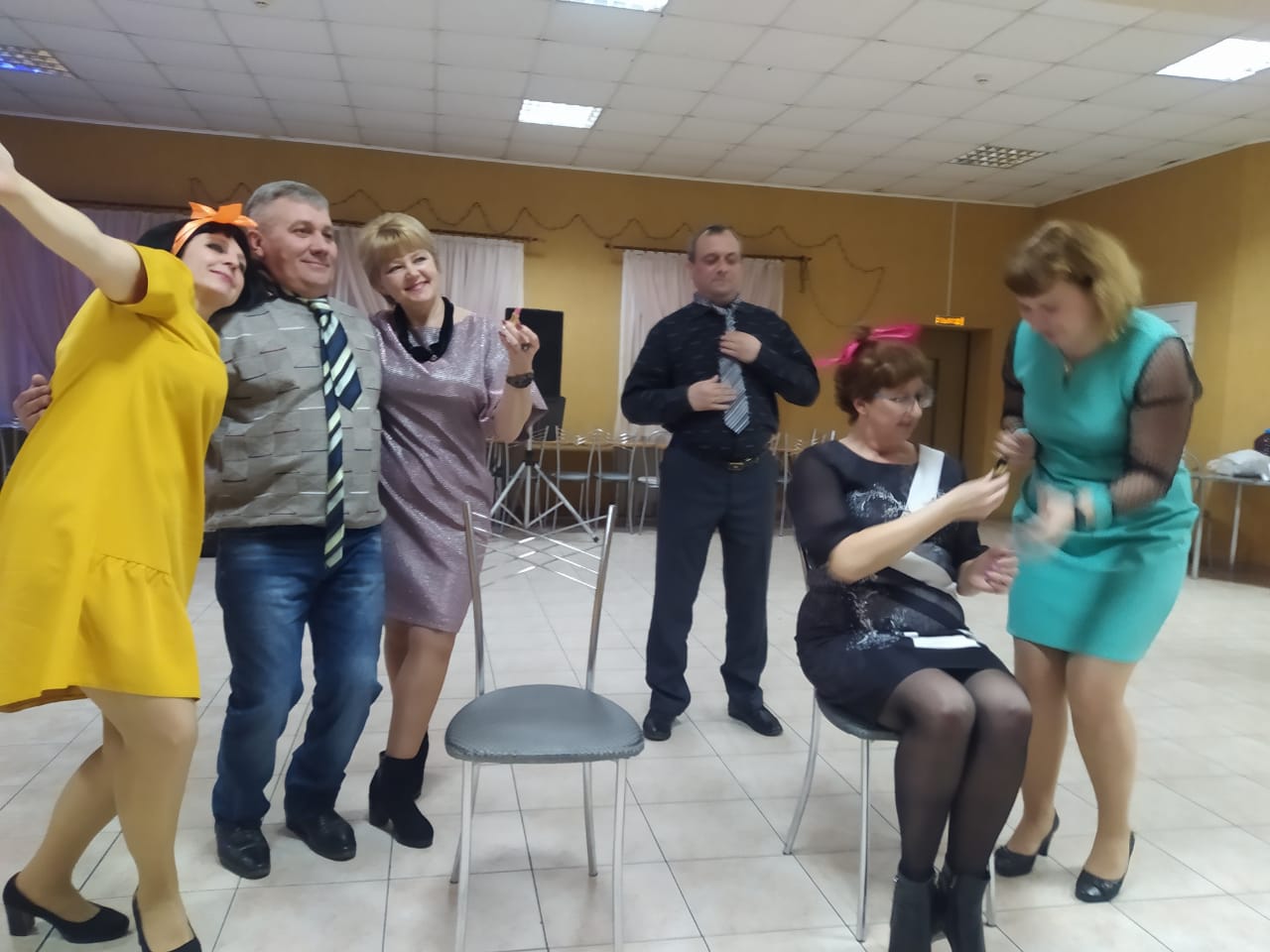 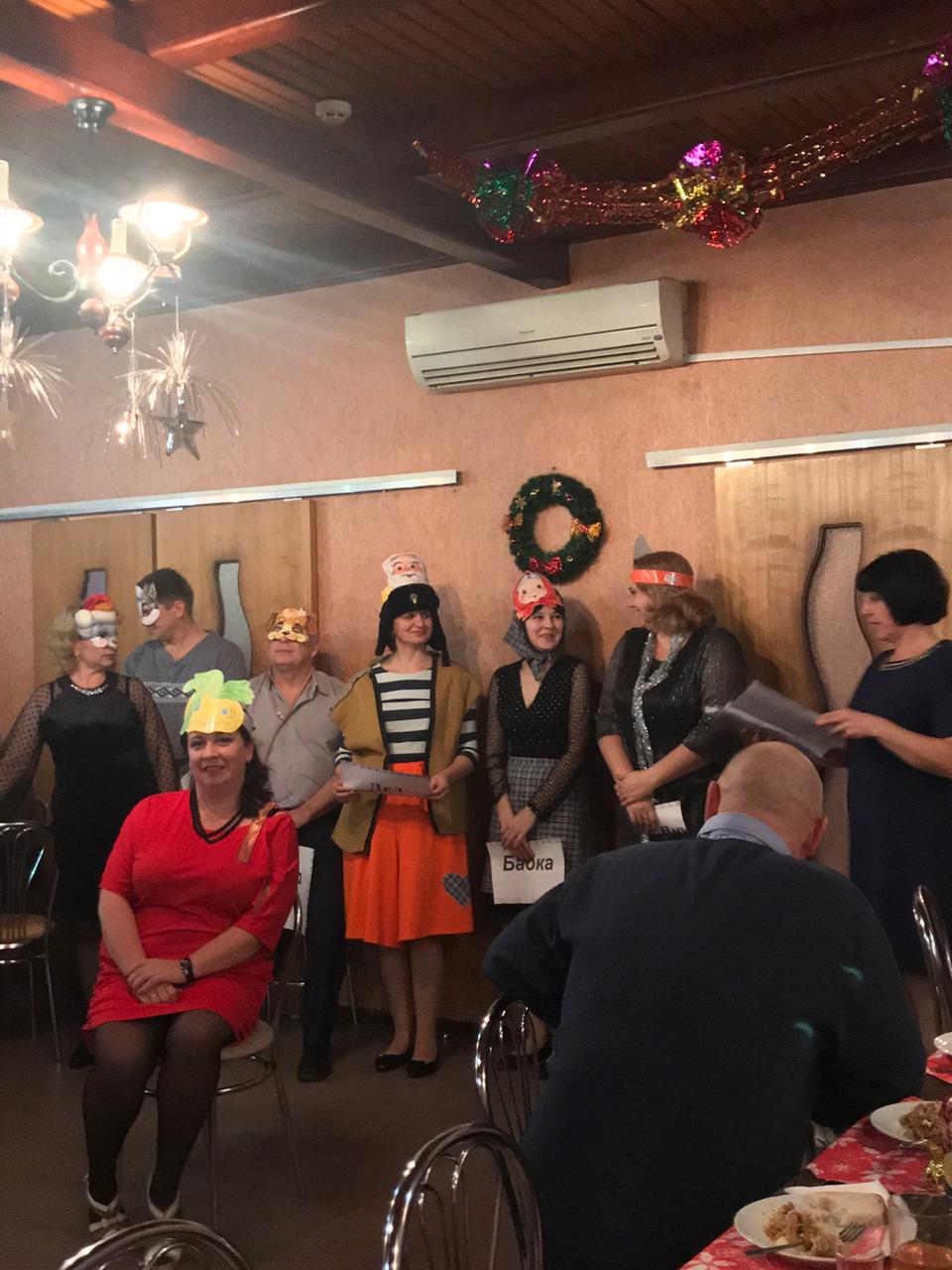 Весело было обыграно вручение профсоюзных новогодних подарков. Их сотрудникам вручали Дед Мороз и Снегурочка.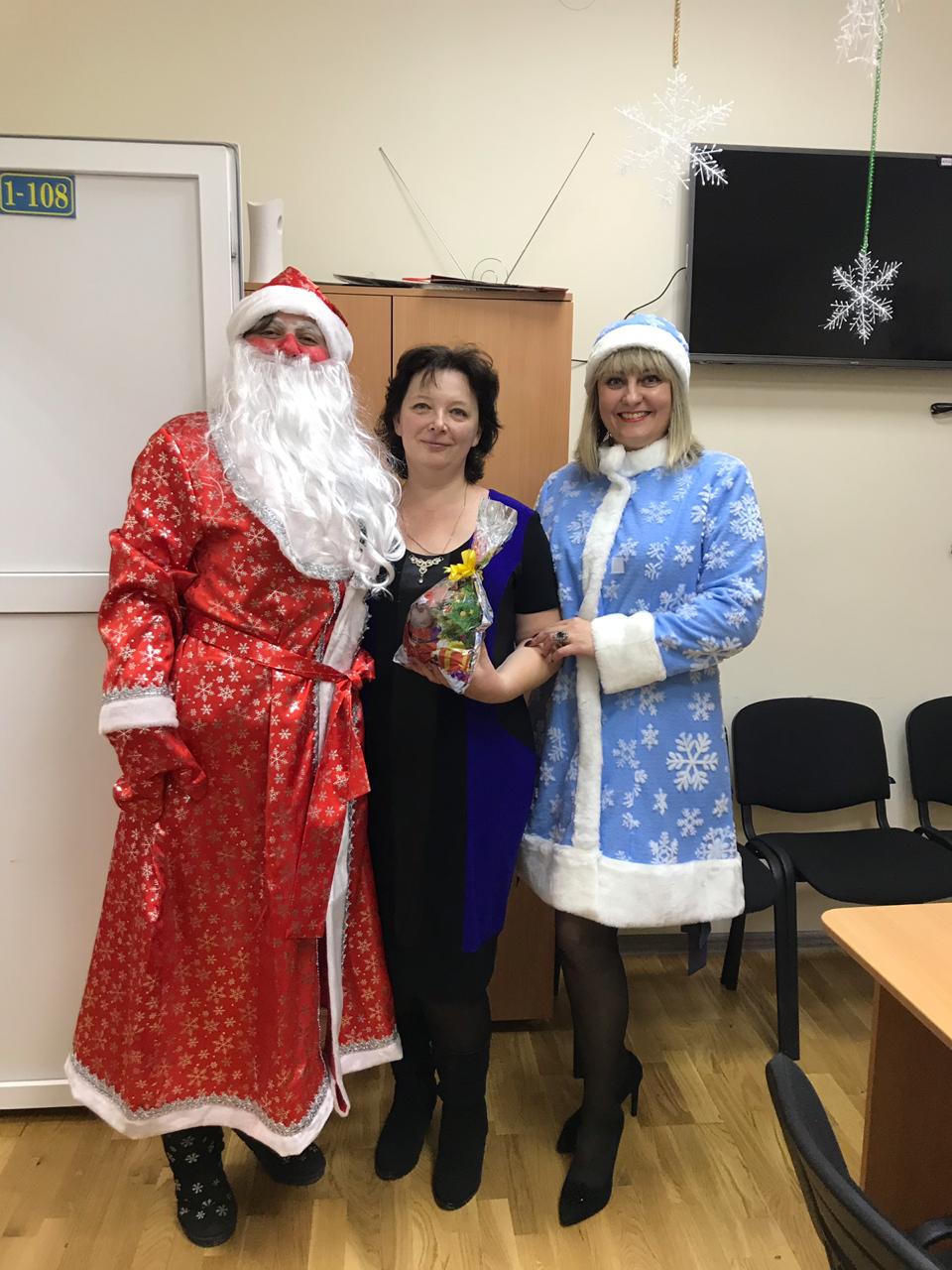 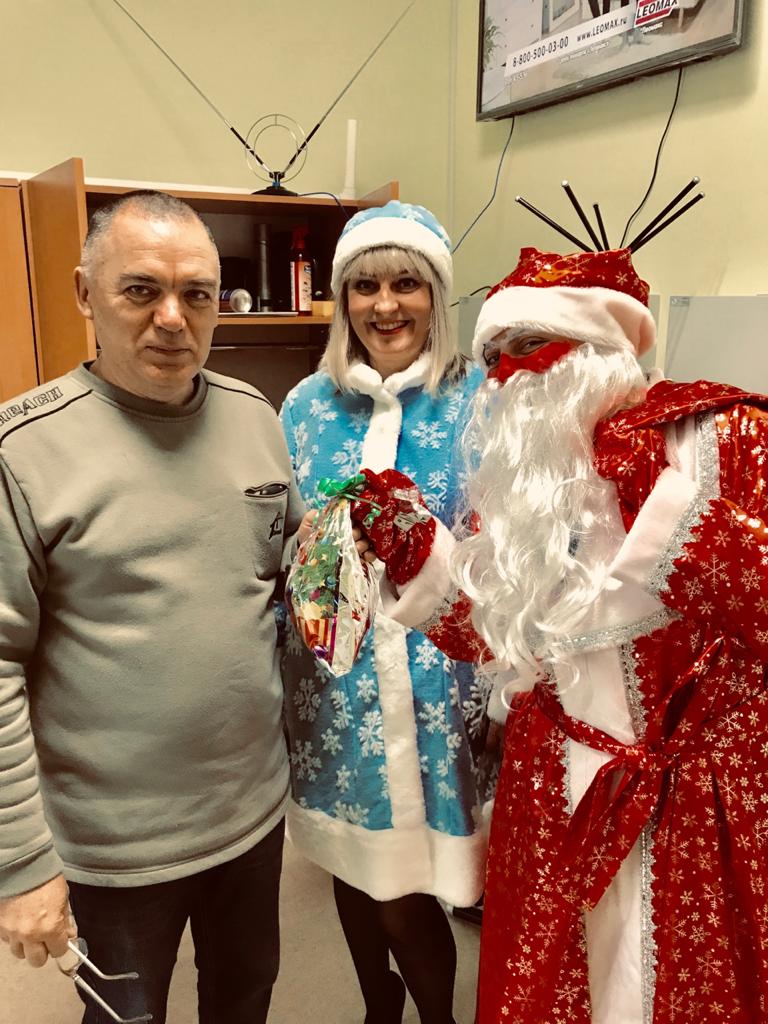 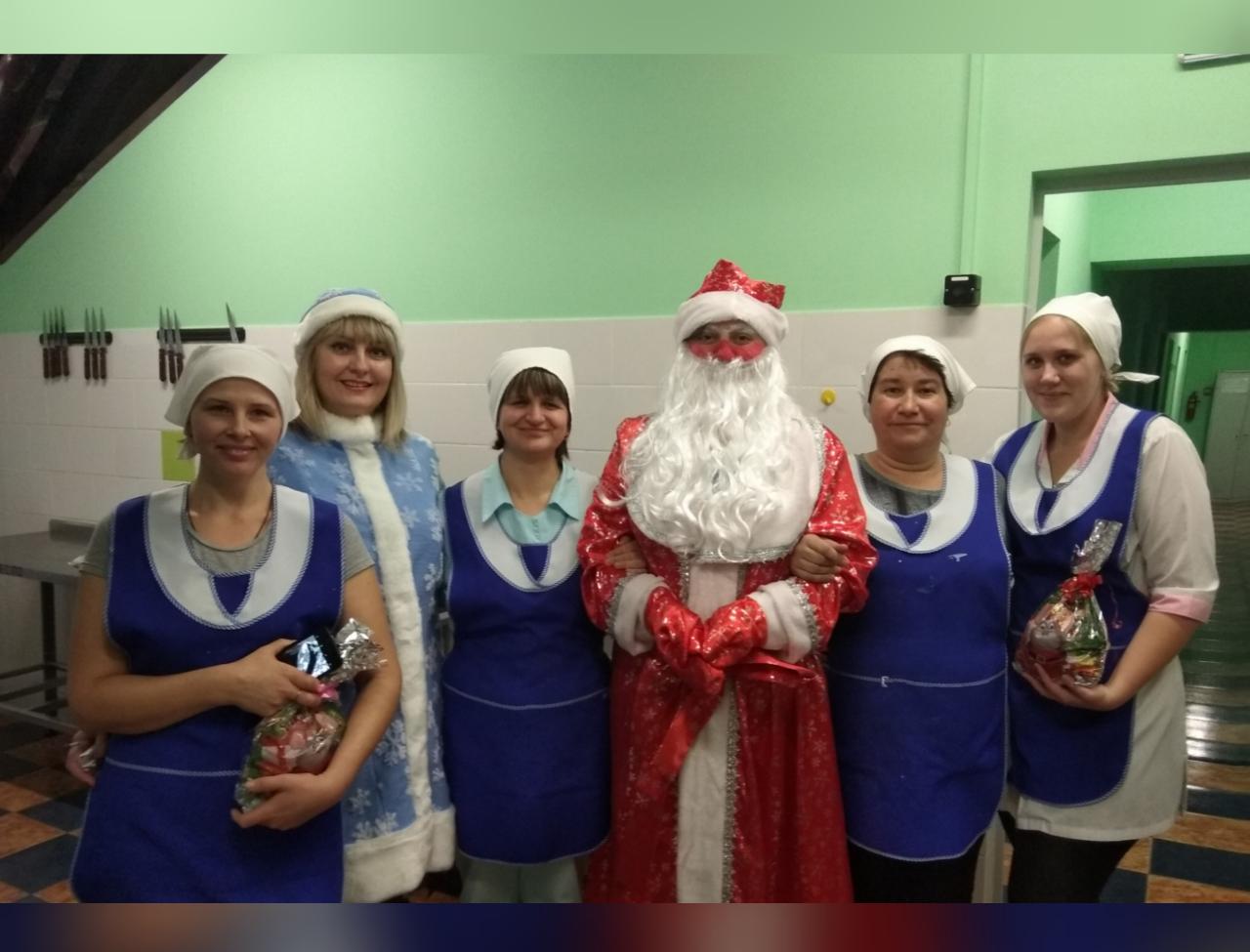 Принимаем активное участие в  озеленении двора  детского сада. Благодаря сотрудникам и родителям, клумбы украшает многообразие цветов. Осенью было высажено 110 кустов роз.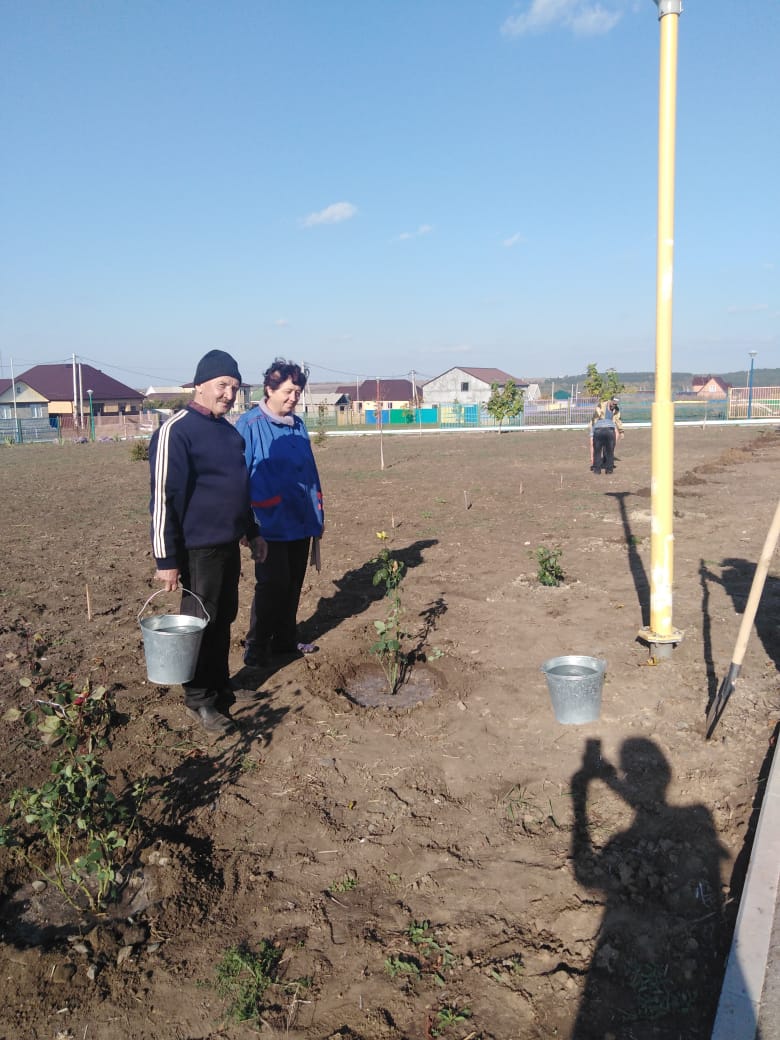 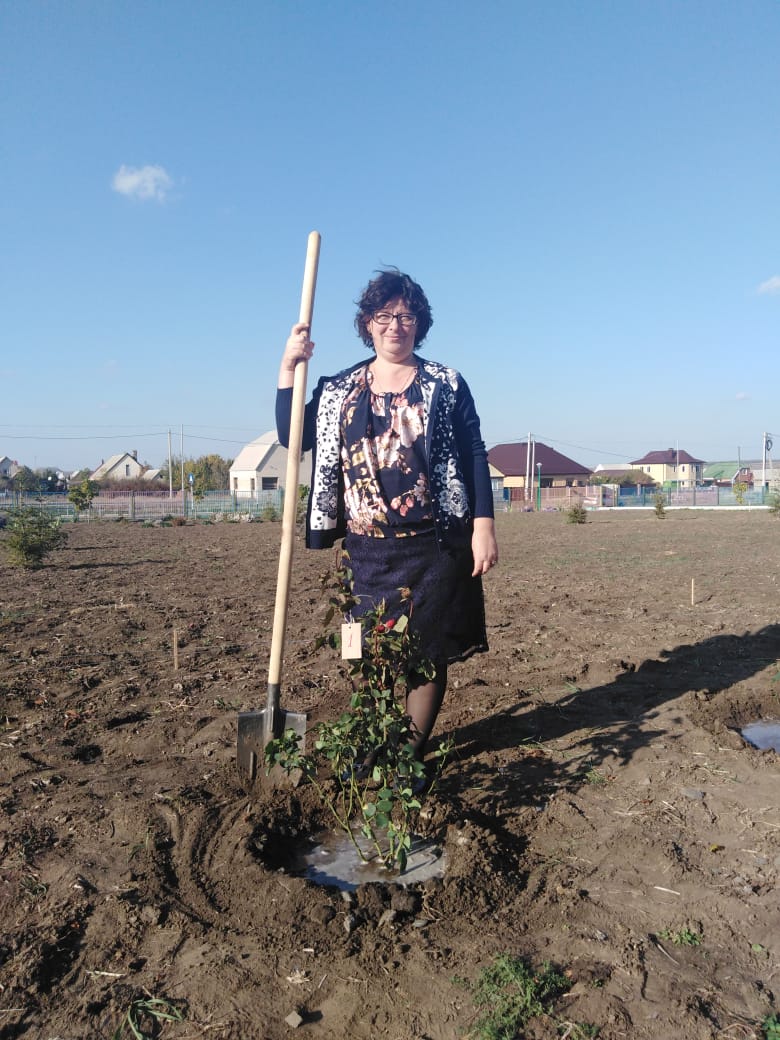 Все члены нашей ППО принимали участие в шествии «Бессмертный полк» на 9 мая 2019г.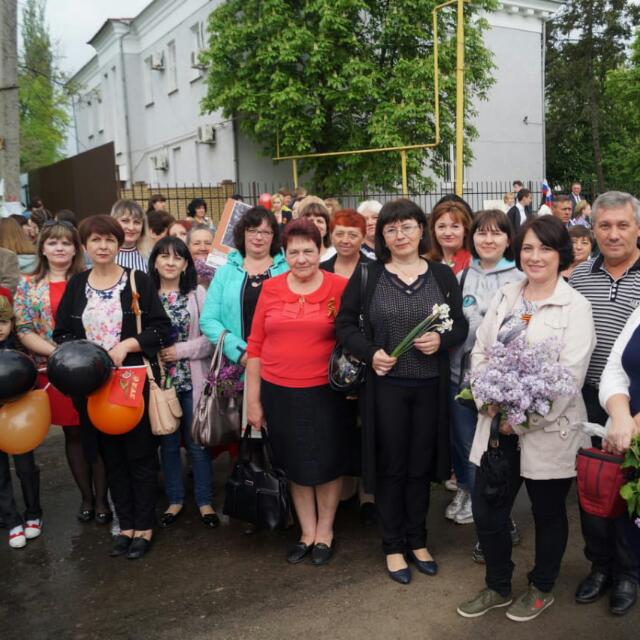 Делая оценку нашей работе, можно результат считать положительным.Охват профсоюзным членством составил 100%.Заявлений о выходе из состава профсоюзного членства за текущий год не поступило.За год существования детского сада, наш коллектив стал одной дружной семьёй. Каждый член ППО - неотделимая ячейка одного целого – МБДОУ «Семицветик»!Хочется поблагодарить всех членов профсоюзной организации за отзывчивость и взаимо, за  активное участие в культурных и спортивных мероприятиях.И обязательно сказать слова благодарности заведующей Беляевой О.А., заместителю заведующей по УВР Ермаковой Е.В., специалисту по кадрам Артёмовой Т.М. за социальное партнёрство и взаимопонимание. Они всегда готовы к диалогу, уважительно относятся к предложениям профсоюзной организации, прислушивается к каждому сотруднику .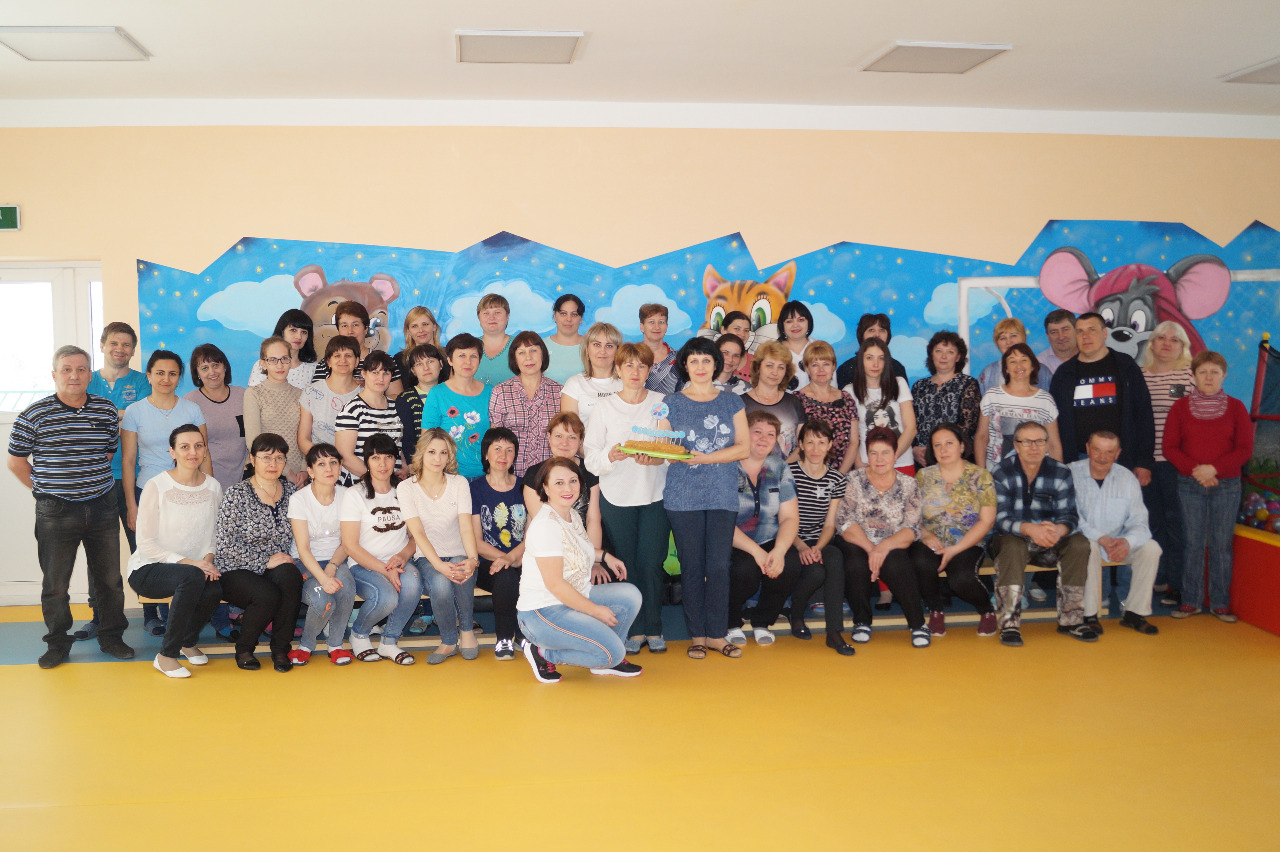 Мы верим, что  наш  коллектив будет еще сплочёнее и дружнее. Только так, общими усилиями, можно достичь успеха во всех делах и начинаниях! И  «Семицветик» станет самым процветающим в районе.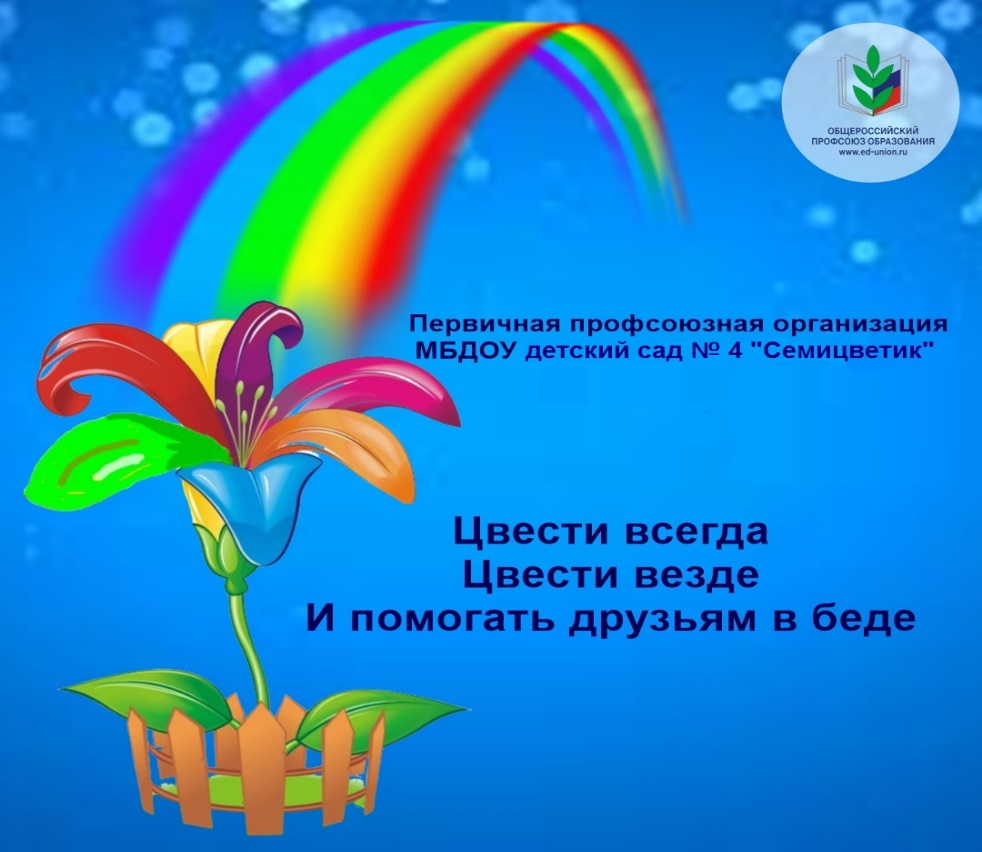 